The XMP1 system familyXMP1 is a modular multi-service access system, designed for usage in dedicated networks. It has a variety of interfaces for providing voice services (e.g. E&M, ISDN telephony), data services (e.g. E1, V/X), Ethernet, video and teleprotection (implementation of C37.94 protocol).The services can be transmitted via an SDH-/PDH network and/or SHDSL paths. The XMP1 is exceptional for its high level of availability, support of different protection switches and low processing times. As a result, it is ideal for usage in networks where mission-critical data has to be transmitted. Due to different subracks with 1, 8, 16 and 32 slots, it is a flexible and cost-effective response to the most varied of demands.SOX (Service on XMP1) is the network management system for the XMP1. SOX allows user-friendly configuration and monitoring of the whole XMP1 network. SOX provides additional protection functions that further enhance the availability of the network.The XMP1 is typically used in public transport and railway companies in transmitting data for: public address systems, emergency call installations, signaling and control systems, access controls, company telephony, train tracking, binary contacts, axle counters, alarm systems and monitoring electrical substation.With XMP1-LCC a high performance cross connect multiplexer is available as further member of the XMP1 family.XMP1 highlights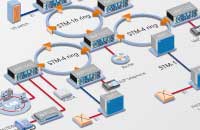 XMP1 is ideal for the following applications and areasPDH and SDH cross-connectPoint-to-point and point-to-multipoint networksConsolidation & GroomingAccess node for transmission networksTeleprotection acc. to IEEE C37.94 for energy suppliersSDH cross-connect for 496 x 64 kbps (non- blocking)Optimal support of network interfaces ranges from 2 Mbps to STM-1/4/16Non-blocking PDH cross-connect on 8k/64k level with 16 x E1 inputsHighly sophisticated SHDSL line cardsVarious interfaces for voice, ISDN, Data, LAN and alarmingSupports C37.94 protocol for telecontrol networksModular system for all network topologiesPowerful management system for control, testing and diagnostic functionsSpace savings with an integrated high density compact designOptimal for mission-critical applications, thanks to highest availability and reliabilityVersatile protection and redundancy mechanismIntegrated SDH multiplexer with interfaces for STM-1 and STM-4Modular system for all network topologiesPowerful management system for control, testing and diagnostic functionsSpace savings with an integrated high density compact designOptimal for mission-critical applications, thanks to highest availability and reliabilityVersatile protection and redundancy mechanismIntegrated SDH multiplexer with interfaces for STM-1 and STM-4Modular system for all network topologiesPowerful management system for control, testing and diagnostic functionsSpace savings with an integrated high density compact designOptimal for mission-critical applications, thanks to highest availability and reliabilityVersatile protection and redundancy mechanismIntegrated SDH multiplexer with interfaces for STM-1 and STM-4The system familyThe system familyThe system family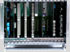 The XMP1 is a compact subrack with 8, 16 or cascaded 32 slots. It provides various interfaces for POTS, ISDN, data, Ethernet, SHDSL, teleprotection and alarms. 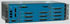 The XMP1-LCC is a unique multiplexer with 3 HU. The XMP1-LCC combines extensive cross-connect capacities from SDH down to 64 kbps level, STM-1/4/16 and excellent availability with flexible upgrade possibilities. 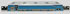 The XMP1-SL is an 1 HE multiplexer with 8 E1 interfaces and one slots for a XMP1 interface unit. 